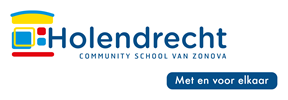 Beleidsplan Sociale Veiligheid OBS Holendrecht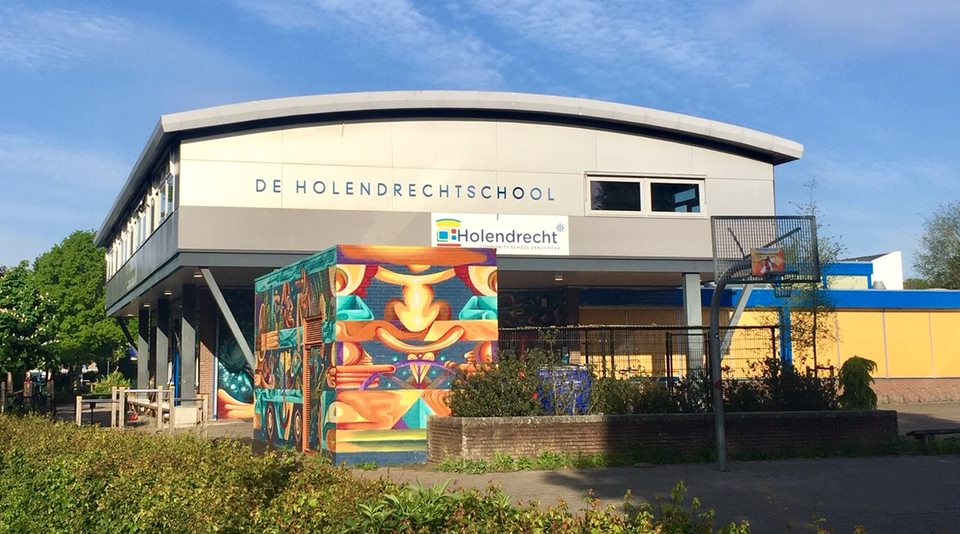 IB 2024InleidingIn dit beleidsplan beschrijven wij hoe we op obs Holendrecht omgaan met de sociale veiligheid.
Wij werken met de methode De Vreedzame School. De Vreedzame School is een programma voor sociale competentie en democratisch burgerschap. Het programma helpt onze school een gemeenschap te vormen waarin we leerlingen actief aanspreken op hun verantwoordelijkheid voor elkaar, hun omgeving, voor de schoolgemeenschap en de samenleving. Met De Vreedzame School besteden we aandacht aan basale sociale-emotionele en burgerschapscompetenties die wenselijk zijn in een democratische samenleving, zoals je verplaatsen in een ander, op een democratische manier met elkaar beslissingen nemen, openstaan voor verschillen tussen mensen, constructief conflicten oplossen, omgangsvaardigheden en verantwoordelijkheid nemen voor de gemeenschap. Wij willen kinderen op onze school zich niet alleen optimaal laten ontwikkelen in de academische vakken, zoals taal en rekenen, maar wij willen ook een bijdrage leveren aan de sociale en maatschappelijke vorming van leerlingen. Dat het ook goede mensen worden die op hun beurt een bijdrage aan de samenleving zullen leveren. Met elke generatie vormen we immers opnieuw onze samenleving. Onze school dient een school te zijn waar álle kinderen zichzelf kunnen zijn en zich veilig en prettig voelen. Alleen dan kunnen ze leren. We doen veel om sociale veiligheid te bevorderen en om ongewenst gedrag zoals pesten te voorkomen. Hieronder werken we deze preventieve maatregelen nader uit.MonitoringSociale veiligheid is een subjectief begrip. Het gaat hier vaak om een gevoel. Om dit goed in de gaten te kunnen houden, nemen wij 2x per jaar de vragenlijst sociale veiligheid (VSV) van Hart en Ziel. Alle leerlingen van groep 5-8 vullen deze vragenlijst in. Deze vragenlijst geeft inzicht in de beleving van de sociale veiligheid van de leerlingen, in de feitelijke aantasting van de sociale veiligheid en het welbevinden van de leerlingen. Daarnaast is er een vragenlijst gericht op pesten.De uitkomsten worden op 3 niveaus geanalyseerd:Op individueel niveau zal de groepsleerkracht de resultaten van zijn of haar leerlingen bekijken (de individueel ingevulde vragenlijst), en nagaan of er op individueel niveau direct actie nodig is. Bij opvallende zaken ligt het voor de hand om eerst een individueel gesprekje te voeren met de leerlingen die het betreft. Met name als leerlingen voor een score bij bepaalde vragen ‘altijd’ of ‘onveilig’ hebben gekozen (de meest negatieve score) is er reden voor zorg en nader onderzoek. Soms worden de antwoorden van leerlingen beïnvloed door recente, negatieve gebeurtenissen, en moet er niet zo zwaar getild worden aan de uitslag. Maar soms is er sprake van langdurige problematiek, en is er een aanpak nodig.Ook op groepsniveau worden de resultaten geanalyseerd en besproken. Eerst vindt een analyse plaats van de mogelijke oorzaken van een negatieve uitslag. Herkent de groepsleerkracht de score? Komt de score overeen met de eigen indruk? Welke leerlingen zijn opvallend? Deze bespreking vindt plaats tussen leerkracht en IB.Op schoolniveau worden door IB, directie en een medewerker van Hart en Ziel de resultaten van alle groepen besproken. Hierbij gaat de aandacht uit naar een vergelijking van de verschillende groepen met elkaar én naar een vergelijking met voorgaande jaren. Is er sprake van een negatieve of een positieve ontwikkeling? Zo ja, hoe komt dat? Hierbij worden tevens de acties geëvalueerd die eerder zijn ondernomen om de veiligheid te vergroten.Uitgangspunten van De Vreedzame School (DVS)Met het programma van De Vreedzame School leggen wij een fundament voor een sterk pedagogisch klimaat. Hieronder worden een aantal belangrijke elementen van DVS beschreven.Uitdragen van een positieve sociale en morele normGedrag wordt voor een groot deel bepaald door de sociale norm in de omgeving. Leerlingen zijn gevoelig voor de vraag: ‘wat wordt er hier van mij verwacht?’ Om positief gedrag van leerlingen te stimuleren willen we expliciet een positieve sociale en morele norm uitdragen. Dit doen we onder andere door:De omgangsafspraken en het logo van De Vreedzame School hangen zichtbaar in de school;Directe correctie van gedrag van kinderen dat haaks staat op de norm;De aanwezigheid van de medewerkers bij de ingang van de school om de leerlingen en ouders ‘s ochtends te begroeten, hen aan te spreken op rennen, een opsteker te geven, belangstellend te informeren, enzovoort.De klas en school: een gemeenschapWe willen alle leerlingen het gevoel geven dat ze onderdeel zijn van de leefgemeenschap die de school en de klas vormen, dat hun aanwezigheid ‘verschil maakt’ en dat de klas of de school minder leuk zijn als hij of zij er niet bij is. Dit doen we onder andere door kinderen veel te laten samenwerken met verschillende leerlingen (met behulp van coöperatieve werkvormen), door samen omgangsafspraken te maken, samen te bedenken welke taken er in de klas zijn en die met elkaar verdelen, of als klas presentaties voor andere klassen te verzorgen. In het begin van het schooljaar besteden we veel aandacht aan de vorming van een positieve groep in alle klassen (met de lessen van blok 1 van De Vreedzame School en met groepsvormende activiteiten).Het voorgaande heeft evenzeer betrekking op de school. Het maakt veel uit of leerlingen zich verbonden voelen met de school als geheel als zij de school als een gemeenschap ervaren. Die gemeenschap bestaat dan − als het goed is − uit alle andere leerlingen, alle leerkrachten en alle ouders.Investeren in de relatie met de leerlingenWe vinden het heel belangrijk dat alle leerlingen een goede relatie hebben met hun eigen
leerkracht. Dat is een belangrijke voorwaarde voor een gevoel van veiligheid. We vragen van onze leerkrachten dat ze investeren in het leren kennen van de eigen leerlingen en in de onderlinge relatie. Ieder kind moet voelen dat het ertoe doet, dat de leerkracht het fijn vindt dat hij of zij er vandaag weer is.  Dit doen leerkrachten door individuele gesprekjes te voeren en interesse te tonen in het leven van de leerlingen.Leerlingen worden medeverantwoordelijkAls de klas een gemeenschap is, dan voelen leerlingen zich betrokken bij en medeverantwoordelijk voor wat er gebeurt in de klas. Bij ons op school krijgen leerlingen een stem, en leren zij die stem op een verantwoorde wijze te gebruiken. We geven leerlingen niet zozeer een stem om op te komen voor hun eigen belang, maar we willen dat ze zich medeverantwoordelijk gaan voelen voor het algemeen belang. We willen dat zij hun steentje bijdragen aan het algemeen belang, aan de gemeenschap. En daar zullen ze zich eerder verantwoordelijk voor voelen als ze ook echt mogen meedenken en als ze serieus worden genomen.OpstekersWe streven dus naar een positief sociaal klimaat, waarin ieder kind zich veilig voelt, waarin respect is voor elkaar en waarin iedereen makkelijk samenwerkt met iedereen. Een op het eerste gezicht eenvoudig, maar zeer belangrijk middel om hiertoe te komen is het geven van ‘opstekers’, of complimenten. Kinderen (niet alleen kinderen, dat geldt helaas ook voor ons volwassenen) hebben de neiging om de negatieve gedragingen te benoemen, en het positieve als vanzelfsprekend te beschouwen. In De Vreedzame School leren we iedereen heel bewust positief gedrag te benoemen in de vorm van een ‘opsteker’.Als iedereen in de groep in staat is om elkaar complimenten te geven, en zo hun waardering voor elkaar uit te spreken, ontstaat er langzamerhand een steeds positievere sfeer in de groep. En daarmee een cultuur waarin het normaal is om de nadruk te leggen op wat goed gaat. Een klimaat waarin kinderen zich gehoord en gezien voelen, zich gewaardeerd weten, het gevoel hebben dat het ertoe doet dat ze er zijn. Een grondwet: basisregels in de schoolPesten lijkt vaker voor te komen in een weinig gestructureerde omgeving en in een omgeving waar leerlingen onvoldoende voelen wat de sociale norm is. Duidelijke regels in de klas en in de school zijn dus van belang. Bij ons op school hebben we een grondwet: een set basisregels die vervolgens uitgewerkt kunnen worden in concrete verwachtingen ten aanzien van het gedrag. Die regels komen voort uit onze pedagogische doelstellingen (de belangrijkste waarden) van de school. De Vreedzame School biedt hiervoor een expliciet pedagogisch kader. Zoals eerder vermeld, is het streven met het programma van De Vreedzame School dat leerlingen: op een democratische manier gezamenlijk besluiten kunnen nemen;conflicten constructief kunnen oplossen;zich zorgzaam en verantwoordelijk opstellen ten aanzien van de gemeenschap;openstaan voor verschillen tussen mensen.Deze doelen zijn terug te vinden in de thema’s van de lesblokken, in positieve bewoordingen gevat:We horen bij elkaarWe lossen conflicten zelf opWe hebben oor voor elkaarWe hebben hart voor elkaarWe dragen allemaal een steentje bijWe zijn allemaal anders.Onze grondwet luidt: Wij zorgen ervoor dat iedereen erbij hoort Wij zorgen ervoor dat iedereen zich veilig voelt en zichzelf kan zijnWij lossen conflicten samen opWij helpen elkaar Wij dragen allemaal een steentje bijVan grondwet naar groepsregels en omgangsafsprakenElk jaar wordt de grondwet in de eerste week weer onder de aandacht gebracht bij de leerlingen: zo doen wij het hier op school.Om kinderen duidelijk te maken om welk gedrag het gaat bij de regels, demonstreren leerkrachten en kinderen in de klas gedrag dat wel en niet bij de regels hoort. Zo worden de omgangsregels met elkaar gevuld en snapt iedereen wat er met de regels wordt bedoeld. De regels vormen op deze manier een kader voor gewenst gedrag: ‘Zo doen we het op onze school!’ Deze regels zijn vervolgens zichtbaar in de algemene ruimtes en in iedere groep. Ze staan ook op onze website en in de schoolgids.Deze basisregels vormen een soort ‘kapstok’ waaraan de groepsregels worden ‘opgehangen’. In de lessen van De Vreedzame School (in blok 1) wordt samen met de leerlingen gesproken over de grondwet, de eigen groepsregels en de omgangsafspraken die elke klas met elkaar wil maken om ervoor te zorgen dat het voor iedereen in de klas prettig en veilig is. De regels worden door volwassenen opgesteld, de leerlingen maken samen (omgangs)afspraken. Aan het begin van het jaar, tijdens blok 1, maakt iedere leerkracht in zijn of haar groep bekend welke groepsregels er gelden in de klas. Daarbij wordt de link gelegd met de grondwet op schoolniveau, zodat kinderen begrijpen dat de groepsregels afgeleid zijn van de grondwet. ‘De grondwet geldt voor de hele school en dit zijn de regels van de groep!’ Om die reden zijn de grondwetregels in iedere groep aanwezig. Vervolgens wordt in elke groep samen met de leerlingen omgangsafspraken gemaakt en op een afsprakenposter vastgelegd: ‘Zo willen we het in onze groep’.  Aanleren en handhaven van gedragsregelsMet het opstellen van gedragsregels zijn we er nog niet. Gedrag dat bij een bepaalde regel hoort, moet vrijwel altijd worden aangeleerd. Dus, zeker bij jonge leerlingen, oefenen we de gedragsregels met de hele klas.Maar het opstellen van regels en het aanleren van het bijbehorende gedrag is op zich ook nog niet voldoende. Het handhaven van regels vraagt ook iets aan gedrag van de leerkracht (of andere volwassenen in de school). Bijvoorbeeld:modelgedrag vertonen;leerlingen herinneren aan de regel;leerlingen bevragen als ze zich toch niet aan de regel houden en een opsteker geven als ze het vervolgens wel doen;met de leerlingen meelopen, of boven of beneden staan kijken op de trap;leerlingen aanspreken die zich niet aan de regel houden.Om het naleven van gedragsregels te bevorderen, is het tevens van belang dat: alle leerkrachten in de klassen (indien nodig) regelmatig terugkomen op een of meer regels waar de leerlingen moeite mee hebben door de gedragsinstructie in de klas te herhalen;alle volwassenen in de school helpen bij het toezicht houden op het naleven van de regel; het team maakt afspraken over wie op welke plek toezicht houdt.Bij het overtreden van de regels: zinvol corrigerenEr zullen altijd situaties zijn waarbij leerlingen de regels overtreden en zich niet houden aan afspraken. Bij ernstige overschrijdingen van de grenzen zijn maatregelen nodig. (deze staan beschreven in ons Protocol time-out en schorsing). Uiteraard nemen we af en toe maatregelen bij ons op school bij enkele leerlingen die grensoverschrijdend gedrag vertonen. We zijn ons er echter ook van bewust dat maatregelen niet altijd leiden tot de gewenste gedragsverandering, eerder tot meegaandheid: het volgen van de regels uit angst voor maatregelen. Het bezwaar hiervan is dat de leerling niet zelf nadenkt, niet reflecteert op zijn of haar eigen gedrag en op alternatieven voor dat gedrag. Er zijn enkele voorwaarden voor een ‘zinvolle’ maatregel, een maatregel die wel kan leiden tot verandering van gedrag. Wil een maatregel zinvol zijn, dan moet rekening worden gehouden met de behoefte van de leerling aan relatie, autonomie en competentie:Relatie: we spreken de leerling individueel aan, op zo’n manier dat de relatie niet verbroken is. We laten zien dat het om het gedrag gaat en niet om de persoon. We helpen hem of haar de fout te herstellen. (‘Jevaino, ik vind je een leuke jongen hoor, maar wat je nu hebt gedaan, kan echt niet!’) Autonomie: We zorgen ervoor dat de leerling mede-eigenaar wordt van het probleem, van het vinden van een oplossing, het maken van een plan en het uitvoeren van dat plan. (‘Wat heb je bedacht om dit te gaan oplossen?’)Competentie: We gaan ervan uit dat de leerling zelf met een goede oplossing komt en die ook uitvoert. En we laten onze waardering blijken als dat lukt. (‘Ik weet zeker dat je daartoe in staat bent. Zo ken ik je. Fijn dat je dat zo hebt gedaan!’)Een ander belangrijk aspect van een ‘zinvolle’ maatregel is eigenaarschap. Maatregelen kunnen tot gedragsverandering leiden als de dader de maatregel als zinvol ervaart. Dat gebeurt vaak pas als de leerling mede-eigenaar wordt van het probleem en vervolgens zelf wil nadenken over de oplossing ervan. We steken dus eerst tijd en energie in het bewust maken van de leerling dat het vooral zijn of haar probleem is. Daarna kan de leerling gevraagd worden of hij of zij er iets aan wil doen en indien dat het geval is, luidt de vraag: ‘En hoe denk je het op te lossen?De maatregel zal dan in het licht komen te staan van ‘herstellen’: soms daadwerkelijk de (fysieke) schade herstellen, soms het vertrouwen weer winnen, enzovoort.Toezicht bij ons op schoolHet houden van toezicht is van groot belang wanneer we willen werken aan de veiligheid binnen de school. Leerlingen hebben (naast gelegenheid om te oefenen met zelfstandigheid, en naast ondersteuning daarbij van volwassenen) ook altijd toezicht nodig. Leerlingen houden zich niet vanzelfsprekend aan regels en zijn geneigd grenzen te verkennen. Ze hebben het nodig dat die grenzen worden aangegeven door volwassenen. Bovendien kan in een situatie waarin onvoldoende toezicht en dus onvoldoende ‘leiding’ is, onveiligheid in een groep leerlingen sluipen. Wij hebben duidelijke afspraken gemaakt rondom het toezicht op verschillende plekken gebeurtenissen:leerlingen vanaf 8.20 uur ontvangen bij deur. Medewerkers ontvangen de leerlingen (en hun ouders) bij het openen van de deur om 8.20 uur. De leerkrachten ontvangen de leerlingen in de klas van 8.20 tot 8.30 uur. De leerlingen en leerkracht kijken elkaar aan en geven elkaar een hand bij binnenkomst. De overige medewerkers houden toezicht op de gangen en trappen.schoolplein (pauzes) Op het schoolplein wordt niet gefietst.de trappen in school (bij binnenkomst, in pauzes en naar huis gaan)naar de gymzaal lopenbij feesten en voorstellingen in de aulaBij het naar huis gaan begeleidt de leerkracht de leerlingen naar de uitgang. Dit is een moment om ook contact te zoeken met ouders.
Leerlingen uit de groep 1-2-3 worden aan ouders meegegeven door de leerkracht.Niet meer dan één jongen of een meisje mogen tegelijk naar het toilet.Pleinregels/ buitenspeelregels groep 1-2 van 12.30 tot 13.00 uur:De leerkracht brengt de leerlingen 2 aan 2 in de rij mee naar buiten.Bij het spelen tussen de middag, brengen de leerkrachten de kinderen naar buiten en halen ze de kinderen na een half uur bij de buitendeur weer opAan het einde van de pauze halen de leerkrachten de kinderen buiten op:Groep 1-2 A: de leerlingen staan 2 aan 2 in een rij bij de blauwe deur van het fietsenhokGroep 1-2B: de leerlingen staan 2 aan 2 in een rij voor het groene hek bij de ingang.Het einde van de pauze wordt door de pleinwacht aangegeven door handgeklap.Tijdens het buitenspelen van de onderbouwleerlingen zijn er 2 pleinwachten; 1 van de pleinwachten staat op de hoek bij de waterpomp om beide schoolpleinen te kunnen overzien. De andere pleinwacht staat bij het voetbalveldje om erop toe te zien dat kinderen niet over het hek klimmen om de bal te halen.Voor wc-gebruik moeten kinderen toestemming vragen aan de pleinwacht en nemen ze de ketting mee.De kinderen mogen niet naar binnen om handen te wassen of water te drinken.Bij ernstige ongevallen gaat de pleinwacht met de leerling naar binnen om hulp in te schakelen.In de pauze mag met schoolspeelgoed gespeeld worden. Voor de groepen 3 tot en met 8 gelden de volgende afspraken:De leerkracht neemt de kinderen mee naar buiten. De leerlingen uit de groep 6 gebruiken de buitendeur bij de administratie om naar buiten en binnen te gaan. Voor wc-gebruik moeten kinderen toestemming vragen aan de pleinwacht.De kinderen mogen niet naar binnen om handen te wassen, iets te halen of water te drinken.Het einde van de pauze wordt door de pleinwacht aangegeven door handgeklap. De kinderen stellen zich in een rij op om naar binnen te gaan.Tijdens deze pauze kunnen de leerlingen gebruik maken van het materiaal uit de schuur.Bij overtreden van de regels geeft de pleinwacht dit door aan de leerkracht. De leerkracht bespreekt dit met het kind. Bij herhaaldelijk overtreden van de afspraken wordt naar een passende oplossing gezocht. Ouders worden door de leerkracht op de hoogte gesteld van de situatie.
Bij grensoverschrijdend gedrag wordt de leerling naar binnen gestuurd naar de achterwacht. Hiervoor is een rooster opgesteld.De groepen 6-7-8 hebben pauze van 12.00-12.30 uur en de groepen 3-4-5 van 12.30-13.00 uur. 
De pauzes worden begeleid door medewerkers van Leika in samenwerking met de concierge. 
Bij bewegingsonderwijsDe kinderen lopen o.b.v. een medewerker groepsgewijs naar de gymzaal en terug naar de school. In de kleedkamer gelden de volgende regels:Rustig praten en in je eigen kleedkamer blijven.Snel omkleden (binnen 5 minuten) en je spullen netjes achterlatenDeur naar de zaal gesloten houden tot de les van de lopende groep beëindigd is.Als je in de zaal komt ga je meteen rustig zitten op de bank (dus niet op de toestellen of met ballen/materiaal spelen).Als de gymleraar praat ben je stil en let je op. Wie iets wil zeggen wacht tot de hele instructie is geweest en steekt dan eerst zijn vinger op.Bij negatief of gevaarlijk gedrag moet je aan de kant zitten. Deze plek wordt door de gymleraar aangewezen.Tijdens de les blijf je altijd in de gymzaal. Alleen bij uitzondering mag je naar het toilet. Dit vraag je aan de gymleraar. Er mag maar 1 jongen of meisje op hetzelfde moment naar het toilet.Na de les kleed je je snel en stil om, zodat de volgende les ongestoord kan beginnen.            Je hebt 5 minuten hiervoor de tijd.We helpen bij het klaarzetten en opruimen van de materialen volgens de veiligheidsinstructies van de gymleraar.Conflicten lossen we met elkaar op volgens de Vreedzame School principes.Op de gangWe lopen rustig op de gang. We gaan via afgesproken routes naar onze klas. Groep 1-2 en 3 komen via de kleuteringang binnen. Groep 4 t/m 8 komt binnen via de hoofdingang.We verlaten de school via de afgesproken routes: de leerlingen uit groepen 1-2 en 3 worden door de ouders bij nooduitgang van de klas op het schoolplein opgehaald. De groepen 4-8 verlaten de school via de hoofdingang.Tijdens een voorstellingDe groepsleerkracht zit bij zijn/haar groep; de overige medewerkers verspreiden zich tussen de groepen.                      We gebruiken het stilteteken als start van de voorstelling.De jongsten krijgen het eerst een (zit)plek in de aula, daarna de volgen de hogere groepen. Groep 7 en 8  sluiten als laatste aan. Bij het verlaten van de aula, verlaten de jongsten de aula het eerst. Daarna volgen de hogere groepen. Als laatste gaan de groepen 7 en 8 terug naar hun lokaal.Anti-pestcoördinator/vertrouwenspersonen/aandachtsfunctionarisBinnen de school hebben wij een aantal personen die een extra functie / taak hebben. Wij kennen de volgende taken /functies:Anti-pestcoördinator:Op onze school is Nienke Vuyk de anti-pestcoördinator. Haar taken zijn:Fungeren als aanspreekpunt voor ouders en leerlingen/belangenbehartiging in het kader van het antipestbeleidEen actieve bijdrage leveren aan een sociaal veilig schoolklimaat door het geven van voorlichting en het organiseren van preventieve activiteitenFungeren als gesprekspartner en beleidsadviseur op het gebied van sociale veiligheid.Coördinatie van anti-pestbeleid van de schoolOmgaan met pestgedragDe methodiek van De Vreedzame School heeft als doel een veilig klimaat in je school te creëren. Toch wordt er soms geplaagd of gepest. Dit valt niet volledig te voorkomen. Wij nemen de signalen van pestgedrag heel serieus.
Hoe wij hiermee omgaan staat beschreven in ons Stop met Pesten protocol.Aandachtsfunctionaris huiselijk geweld en kindermishandelingDe Aandachtsfunctionaris heeft een adviserende rol richting de beleidsontwikkeling en een coördinerende rol bij de uitvoering van de stappen van de meldcode indien er een vermoeden is van kindermishandeling/huiselijk geweld.
Nienke Vuyk is de aandachtsfunctionaris op onze school.Omgaan met signalen van huiselijk geweld of kindermishandelingWij zijn wettelijk verplicht signalen van huiselijk geweld of kindermishandeling te bespreken met de ouders en wij hebben een meldingsplicht. 
Wij volgen hierbij de meldcode. Meer hierover kunt u lezen in de meldcode Huiselijk geweld en kindermishandeling op obs Holendrecht.VertrouwenspersoonSoms zit je als kind, ouder of teamlid ergens mee en weet je niet met wie je dit kan bespreken. Dan heb je de mogelijkheid contact te zoeken met de vertrouwenspersoon.Taken vertrouwenspersoonDe vertrouwenspersoon heeft een uitgebreid takenpakket. Wij maken een onderverdeling in drie hoofdtaken:Opvang en begeleiding van de klager.Voorlichting geven.Beleidsadvisering.Dit is Minke Fuijkschot van het ABC. Zij is de externe vertrouwenspersoon.